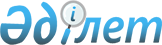 О признании утратившим силу постановления акимата Шиелийского района от 17 октября 2019 года № 477 "Об утверждении коэффициента зонирования, учитывающего месторасположение объекта налогообложения в населенном пункте по Шиелийскому району"Постановление акимата Шиелийского района Кызылординской области от 12 июня 2020 года № 45. Зарегистрировано Департаментом юстиции Кызылординской области 15 июня 2020 года № 7519
      В соответствии со статьями 27, 50 Закона Республики Казахстан от 06 апреля 2016 года "О правовых актах", акимат Шиелийского района ПОСТАНОВЛЯЕТ:
      1. Признать утратившим силу постановление акимата Шиелийского района от 17 октября 2019 года № 477 "Об утверждении коэффициента зонирования, учитывающего месторасположение объекта налогообложения в населенном пункте по Шиелийскому району" (зарегистрировано в Реестре государственной регистрации нормативных правовых актов за номером 6939, опубликовано 24 октября 2019 года в Эталонном контрольном банке нормативных правовых актов Республики Казахстан).
      2. Настоящее постановление вводится в действие со дня первого официального опубликования.
      "СОГЛАСОВАНО"
      Республиканским
      государственным учреждением 
      "Управление государственных доходов
      по Шиелийскому району
      Департамента государственных 
      доходов по Кызылординской области 
      Комитета государственных доходов 
      Министерства финансов 
      Республики Казахстан"
					© 2012. РГП на ПХВ «Институт законодательства и правовой информации Республики Казахстан» Министерства юстиции Республики Казахстан
				
      Аким Шиелийского района

К. Мубараков
